                                                                                                                                                                                                        О Т К Р Ы Т О Е    А К Ц И О Н Е Р Н О Е     О Б Щ Е С Т В О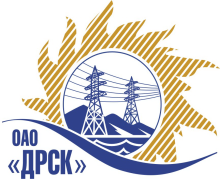 		Протокол выбора победителягород  Благовещенск, ул. Шевченко, 28ПРЕДМЕТ ЗАКУПКИ:Закрытый запрос цен на право заключения Договора на поставку: Закупка № 82 лот № 5  - «Арматура для провода СИП» для филиалов ОАО «ДРСК» «Амурские ЭС», «Хабаровские ЭС», «Электрические сети ЕАО».         Закупка проводится согласно ГКПЗ 2014г. раздела  2.2.2 «Материалы ТПиР» на основании указания ОАО «ДРСК» от  07.07.2014 г. № 166.Плановая стоимость закупки 696 350,00 руб.	ПРИСУТСТВОВАЛИ:	На заседании присутствовало 8 членов Закупочной комиссии 2 уровня. ВОПРОСЫ, ВЫНОСИМЫЕ НА РАССМОТРЕНИЕ ЗАКУПОЧНОЙ КОМИССИИ: О признании предложений соответствующими условиям закупки2.   О ранжировке предложений Участников закупки. 3.   Выбор победителяВОПРОС 1 «О признании предложений соответствующими условиям закупки»ОТМЕТИЛИ:Предложения ООО "НИЛЕД-ИРКУТСК", ООО "БЭСТЭР комплект" признаются удовлетворяющим по существу условиям закупки. Предлагается признать данные предложения соответствующими условиям закупки.    ВОПРОС 2 «О ранжировке предложений Участников закупки»ОТМЕТИЛИ:В соответствии с требованиями и условиями, предусмотренными извещением о закупке и Закупочной документацией, предлагается ранжировать предложения следующим образом: ВОПРОС 3  «Выбор победителя»ОТМЕТИЛИНа основании вышеприведенной ранжировки предложений предлагается признать Победителем Участника, занявшего первое место, а именно:	- ООО "БЭСТЭР комплект" (630083, Россия, Новосибирская область, г. Новосибирск, ул. Днепрогэсовская, дом 9) на поставку  «Арматура для провода СИП» для филиалов ОАО «ДРСК» «Амурские ЭС», «Хабаровские ЭС», «Электрические сети ЕАО».            Предложение на общую сумму - 580 493,66 руб. (цена без НДС) (Цена: 684 982,52 руб. с НДС). Срок поставки: до 30.09.2014г. Условия оплаты: до 30.10.2014г. Гарантийный срок: 5 лет. Предложение действительно: до 20.10.2014г.	РЕШИЛИ:Предложения  ООО "НИЛЕД-ИРКУТСК", ООО "БЭСТЭР комплект" признать соответствующими условиям закупки.Утвердить ранжировку предложений.1 место: ООО "БЭСТЭР комплект".2 место: ООО "НИЛЕД-ИРКУТСК".Признать Победителем закрытого запроса цен:ООО "БЭСТЭР комплект" (630083, Россия, Новосибирская область, г. Новосибирск, ул. Днепрогэсовская, дом 9) на поставку:  «Арматура для провода СИП» для филиалов ОАО «ДРСК» «Амурские ЭС», «Хабаровские ЭС», «Электрические сети ЕАО».            Предложение на общую сумму - 580 493,66 руб. (цена без НДС) (Цена: 684 982,52 руб. с НДС). Срок поставки: до 30.09.2014г. Условия оплаты: до 30.10.2014г. Гарантийный срок: 5 лет. Предложение действительно: до 20.10.2014г.ДАЛЬНЕВОСТОЧНАЯ РАСПРЕДЕЛИТЕЛЬНАЯ СЕТЕВАЯ КОМПАНИЯУл.Шевченко, 28,   г.Благовещенск,  675000,     РоссияТел: (4162) 397-359; Тел/факс (4162) 397-200, 397-436Телетайп    154147 «МАРС»;         E-mail: doc@drsk.ruОКПО 78900638,    ОГРН  1052800111308,   ИНН/КПП  2801108200/280150001№        427/МТПиР-ВП             «  _18__  »  июля 2014 годаМесто в ранжировкеНаименование и адрес участникаЦена и иные существенные условия1 местоООО «БЭСТЭР комплект» (630083, Россия, Новосибирская область, г. Новосибирск, ул. Днепрогэсовская, дом 9)Цена: 580 493,66 руб. (цена без НДС) (Цена: 684 982,52 руб. с НДС). Срок поставки: до 30.09.2014г. Условия оплаты: до 30.10.2014г. Гарантийный срок: 5 лет. Предложение действительно: до 20.10.2014г.2 местоООО «НИЛЕД-ИРКУТСК» (ул. Индустриальная, д. 1, г. Шелехов, Иркутская область, Россия, 666030)Цена: 616 855,29 руб. (цена без НДС) (Цена: 727 889,25 руб. с НДС). Срок поставки: до 30.09.2014г. (с правом досрочной поставки).  Условия оплаты: до 30.10.2014г. Гарантийный срок: 60 месяцев. Предложение действительно: до 15.10.2014г.Ответственный секретарь Закупочной комиссии: Челышева Т.В. «___»______2014 г._____________________________Технический секретарь Закупочной комиссии: Терёшкина Г.М.   «___»______2014 г._______________________________